Protokoll zur 2. ordentlichen Sitzung der Hochschulvertretung im SS 2023am:		26.05.2023, 12:00 UhrOrt:		HTW-Büro (B2.08)Vorsitz:		Lukas Feichtinger, BScProtokoll:	Jonas Weber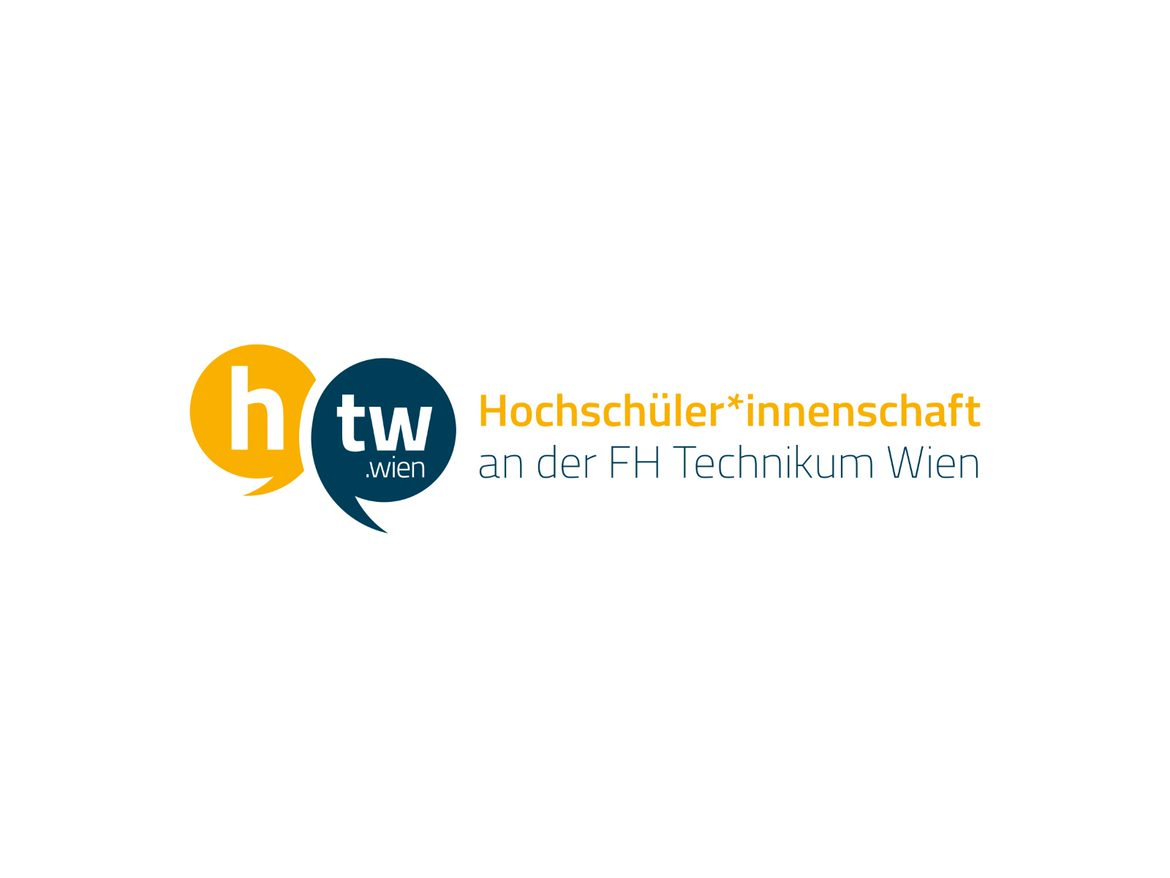 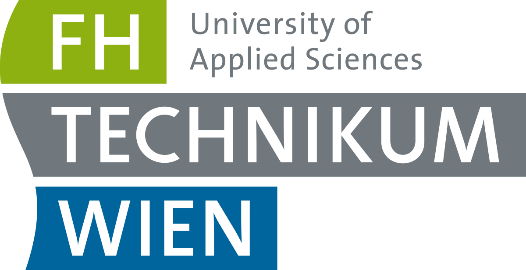 Dies ist das Protokoll zur 2. ordentlichen Sitzung der Hochschulvertretung im SS 2023, durchgeführt am 26.05.2023.Lukas Feichtinger, BSc 					Jonas Weber(Vorsitzender)						(Protokollführer)Wien, am 26.05.2023Für Rückfragen zu diesem Protokoll bzw. zu den Tätigkeiten steht der stellvertretende Vorsitzende der Hochschüler*innenschaft an der Fachhochschule Technikum Wien, Herr Lukas Feichtinger jederzeit zur Verfügung.TagesordnungFeststellung der ordnungsgemäßen EinladungFeststellung der Anwesenheit und BeschlussfähigkeitGenehmigung der TagesordnungGenehmigung des Protokolls der 1. ordentlichen Sitzung des Sommersemesters 23Bericht des VorsitzendenBericht der ReferatsleitungenBericht der StudienrichtungsvertreterBerichtspunkt: Entsendung von StRV Life SciencesUmbenennung des Referats ProjektKitchen zu ProjectKitchenFreigabe von Rücklagen in Höhe von 20,000€ für Events und Project Kitchen MaterialFreigabe des Projektantrags für Eventmaterial.Freigabe des Projektantrags für SemesterclosingGründung EventreferatWahl der Referatsleitung EventreferatFreigabe des neuen JahresvoranschlagsAnpassung der Funktionsgebühren für FunktionäreAllfälligesFeststellung der ordnungsgemäßen EinladungLukas FEICHTINGER eröffnet die Sitzung um 12:08. Es wird festgestellt, dass die Einladung und Anhänge ordnungsgemäß ausgesandt wurden und der Vorsitzende erkundigt sich, ob es Einwände von den Anwesenden gibt. Es gab folgende Anmerkung:Paul Michael KRAINER möchte festgehalten haben, dass die Sitzung nicht um 12:00, sondern um 12:47 ausgeschickt wurde. Lukas Feichtinger erklärt, wie Kalendertage funktionieren.Aufgrund dieser Quelle wurde dieser Beschwerde nicht stattgegeben:https://www.wko.at/service/wirtschaftsrechtgewerberecht/Fristen_im_Verwaltungsverfahren_(AVG).htmlFeststellung der Anwesenheit und BeschlussfähigkeitDie Anzahl der anwesenden Mandatar*innen wird festgestellt. Der Vorsitzende stellt fest, dass 7 von 9 Mandatar*innen anwesend sind und dass die Sitzung damit beschlussfähig ist.Mandatarinnen und Mandatare:MSE	FEICHTINGER Lukas, BSc. BBE	WEBER Jonas BBE	ROBIEN StefanBIW 	PROCHAZKA Anna à Stimmübertragung an MSE FEICHTINGER LukasLUX	ÖLLER Diana, MSc BSA	KALTENBRUNNER David à Stimmübertragung an BBE WEBER Jonas   BEE	HIRSCHEGGER Nino à Erschien um 12:17BMB	KRAINER Paul MichaelBBE 	Daniel MüllerDie Stimmübertragungen und die Anwesenheitsliste sind im Anhang zu finden. Die Stimmübertragungen sind laut HTW-eigener Satzung nicht gültig. Genehmigung der TagesordnungDie Tagesordnung wird vorgestellt. Der Vorsitzende der Hochschüler*innenschaft an der FH Technikum Wien (folglich kurz: HTW) Lukas Feichtinger stellt die ausgesendete Tagesordnung vor.Die Tagesordnung wird zur Beschlussfassung gebracht:Feststellung der ordnungsgemäßen EinladungFeststellung der Anwesenheit und BeschlussfähigkeitGenehmigung der TagesordnungGenehmigung des Protokolls der 1. ordentlichen Sitzung des Sommersemesters 23Bericht des VorsitzendenBericht der ReferatsleitungenBericht der StudienrichtungsvertreterBerichtspunkt: Entsendung von StRV Life SciencesUmbenennung des Referats ProjektKitchen zu ProjectKitchenFreigabe von Rücklagen in Höhe von 20,000€ für Events und Project Kitchen MaterialFreigabe des Projektantrags für EventmaterialFreigabe des Projektantrags für SemesterclosingGründung EventreferatWahl der Referatsleitung EventreferatFreigabe des neuen JahresvoranschlagsAnpassung der Funktionsgebühren für FunktionäreAllfälligesAntrag: „Die Hochschulvertretung möge die vorliegende Tagesordnung in der ausgesandten Form beschließen.“Paul Krainer kann Änderungen im Nachhinein einbringen. Genehmigung der Protokolle der letzten SitzungenAntrag: Das Protokoll der letzten Sitzung möge beschlossen werden. Bericht des Vorsitzenden der HTWIch werde mich wie gewohnt kurzhalten, aber natürlich nichts auslassen. Wer Fragen hat möge sie stellen.Wir haben seit unserem letzten Treffen im März einiges durchgeführt. Der Großteil der Energie floss in die Organisation und Durchführung der Wahl sowie das Motivieren von Studierenden wählen zu gehen. Hier hat vor allem das private Gespräch mit Jahrgangsvertretern einen großen Beitrag geleistet und wir konnten die Zusammenarbeit mit Jahrgsangsvertretern ausbauen.Wir werden auch mit den zukünftigen StRV, das betrifft dann auch dich, Daniel, mit der Geschäftsführung gemeinsam ein kurzes Event haben, wo wir euch willkommen heißen.Entweder daran anschließend oder als eigenes Event machen wir als HTW auch noch spätestens bis Ende September ein Treffen mit allen neuen StRV um eine entsprechende Einschulung zu machen. Da wird es weniger um Paragraphen gehen, sondern mehr darum, welche Hände geschüttelt werden müssen.Zum Beispiel das neu gegründete Eventreferat, das Toolbox-mäßig auch StRV zur Verfügung stehen soll, damit die Umsetzung von Ideen nicht an einem Mangel von Manpower scheitert.Es wurde in mehreren Treffen mit der Geschäftsführung eine Ladung an Themen abgearbeitet. Dazu gehören die Frage nach einer Küche für Studierende, die Fahrradkäfige, die im Zuge des Umbaus mit der Feuertreppe kommen werden, die Durchführung des Semester Closings, ein weiteres Kellerabteil im F-Gebäude und die Möglichkeit eines zusätzlichen Raums für die HTW.Wir haben weiterhin über den JF mit dem Rektorat einen guten Kontakt gepflegt und freuen uns auch auf die Kollegiumssitzung nächste Woche.Die Arbeit in Gremien und Arbeitsgruppen mit der FH läuft auch weiter ausgezeichnet. Die AG Prüfungsordnung ist vorerst zum letzten mal zusammengetreten und das Ergebnis wird in der nächsten Kollegiussitzung präsentiert.Die aktuelle Mannschaft hat außerdem einen Einstellungsstop. Nachdem wir jetzt auch eine eigene Person für Social Media haben und das Eventreferat gegründet ist werden wir die neuesten Leute noch einschulen und bis September planmäßig keine neuen Leute dazuholen.Im September selbst werden wir wieder gezielt Erstsemestrige ansprechen, damit ein ständiger Wissenstransfer an neue Mitglieder, die uns noch lange erhalten bleiben, stattfindet, aber auch hier wird sich die Zahl der Neurekrutierungen in Grenzen halten.Momentan ist jedes Referat mit mindestens fünf Personen besetzt. Das wollen wir halten.Berichte der Referentinnen und ReferentenBerichte des Referats für bildungspolitische und studienrechtliche AngelegenheitenEs gab Zuwachs an Personal und man ist in den Arbeitsgruppen gut vertreten. Unter anderem auch im Kollegium und in der AG Prüfungsordnung. Es wird geplant, die Sachbearbeiterinnen in diese Arbeitsgruppen mitzunehmen.Die eingehenden Fälle werden behandelt. Im Studiengang BSA wurden alle Probleme geklärt. Es ist ein komplett neues Organisationstool eingeführt worden, in dem nun alles dokumentiert wird.  Berichte des Referats für Öffentlichkeitsarbeit und VeranstaltungenAuch hier gab es Zuwachs im Personal. Es wurden 3 Events durchgeführt: Pizza & Spritzer, Fastenbrechen, Bierpong – EnergyBaseDie Website wird fortlaufend überarbeitet, es werden neue Strukturen eingearbeitet und es wird nach neuen Kooperationspartner gesucht. Fragen und Anmerkungen:Paul Krainer beschwert sich über Rechtschreibfehler in einer E-Mail. Paul Krainer beschwert sich über HTW-E-Mail, die klarstellte, dass weder Vorsitz noch Referent*innen noch SBs je von der AG gestellt wurden. Paul Krainer möchte sich beschweren darüber, dass zu einem Zeitpunkt während der Öffnungszeiten kein Referent oder Vorsitz vorhanden war. Lukas Feichtinger erklärt das Konzept von Öffnungszeiten. Paul Krainer bestätigt, dass er die Mensa-Chefin aufgefordert hat ihm den E-Mailverlauf mit der HTW zu zeigen. Er hatte kein Recht, diese einzusehen. Daniel Müller war zu diesem Zeitpunkt nicht in der Mensa anwesend. Berichte des Referats für sozialpolitische AngelegenheitenEs wurden alle Anfragen beantwortet und neue Mitglieder eingeschult, von denen auch das Sugar-Shock Event durchgeführt wurde. Aktuell wird am Pride-Month gearbeitet.Berichte des Referats für wirtschaftliche AngelegenheitenDer JVA ist in Arbeit. Es gibt noch personellen Zuwachs. Daniel Müller merkt an, dass auf der Website die Prüfberichte ab 20/21 nicht vollständig sind.Berichte des Referats ProjektKitchenTeam wurde aufgestockt, es gibt 6 SB und einen Referenten. Es gibt nun mehr Zusammenarbeit mit der FH. Es wurden Bildschirme und Beamer wurden hinzugefügt. 3D Drucker werden genutzt, Elektronikarbeiten wurden angeschafft, Holzwerkstatt wird ausgebaut. àEs gab scheinbar eine Satzungsänderung Paragraf 2.  Paul Krainer möchte, dass es eine Satzungsänderung in einer kommenden Sitzung durchgeführt wird. Lukas Feichtinger gibt an, dass es diese Version entfernt wird und es in einer weiteren Sitzung neu beschlossen wird.Berichte der Vorsitzenden der StrVBericht für Informations- und Kommunikationstechnologien (IKT)Aus der STV (IKT) war kein/e Mandatar*in anwesend.Bericht für Wirtschaftsinformatik (WI)Stefan ROBIEN berichtet: In Wirtschaftsinformatik gibt es kaum Anträge.Bericht für Life Science (LS)Stefan ROBIEN berichtet: Er bearbeitet interimistisch Anträge und die Förderungen werden gefördert. Budget wird auf Sommer aufgeteilt. Bericht für Engineering (ENG)Aus der STV (ENG) war kein/e Mandatar*in anwesend.Bericht Erneuerbare Energie (EE)Nino Hirschegger: Es ist wenig zu tun und gibt kaum Probleme. Es gibt Kontakt mit den JGV und diese werden beraten. Bericht Elektronik (EL)Aus der STV (EL) war kein/e Mandatar*in anwesend.Berichtspunkt: Entsendung von StRV Life SciencesEs ist noch Budget vorhanden. Nach Wahl sind genug Mandate vorhanden. Ein Monat früher Zeit, Events möglich, eine Sitzung noch zu früher. Martin merkt an, dass eine Frist für Beantragung benötigt wird. Rückstellung einführen. Quote für Zertifikatsförderung. Umbenennung des Referats ProjektKitchen zu ProjectKitchenFreigabe von Rücklagen in Höhe von 20,000€ für Events und Project Kitchen MaterialHolzwerkstatt soll ausgebaut werden. Es soll eine Eventmaterial angeschafft werden. Antrag: Es sollen 20,000 für Events und Project Kitchen Material freigegeben werden.Freigabe des Projektantrags für EventmaterialPaul Krainer möchte, dass dieser Antrag auf eine weitere Sitzung vertagt wird. Freigabe des Projektantrags für SemesterclosingGründung EventreferatSatzungsänderung ist nicht da. Es wird provisorisch eingebracht um die Struktur eine Zuführung. Wahl der Referatsleitung EventreferatEs gab einen Einwand, daher wird die Wahl nicht stattfinden. Es gab eine übersehen Kandidatur und deshalb kein Hearing. Alexis Schaffner soll @technikum-wien.at freigeben. Abstimmung wird vertagt. Freigabe des neuen JahresvoranschlagsAnpassung der Funktionsgebühren für FunktionäreAntrag: Funktionsgebühren für - Vorsitzende, StellvertreterInnen, WirtschaftsreferentInnen – 350€ - Stellvertretende WirtschaftsreferentInnen und ReferentInnen – 250€- SachbearbeiterInnen bleiben unverändertSowie eine automatische zukünftige Anpassung nach §31 1(a) beginnend mit 1. Juli 2023AllfälligesDie anwesenden Mandatare Herr Paul Michael Krainer und Herr Daniel Müller werden informiert, dass sie aufgrund der Vorfälle im Büro (siehe Gedächtnisprotokoll) verwarnt werden. Sollte es erneut zu untragbarem Verhalten kommen, wird ein Hausverbot für sämtliche Räumlichkeiten der HTW ausgesprochen.Der Vorsitzende Herr Lukas FEICHTINGER beendete die Sitzung um 13:44. GegenstimmenEnthaltungenResultate011 Enthaltung/ Angenommen GegenstimmenEnthaltungenResultate00Einstimmig angenommen GegenstimmenEnthaltungenResultate00Einstimmig angenommen GegenstimmenEnthaltungenResultate00Einstimmig angenommen GegenstimmenEnthaltungenResultate00Einstimmig angenommen GegenstimmenEnthaltungenResultate00Einstimmig angenommen 